______________全权代表大会（PP-22）
2022年9月26日-10月14日，布加勒斯特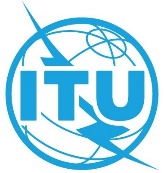 全体会议文件 39-C2022年5月26日原文：英文理事会报告理事会报告理事会2024 - 2027年战略和财务规划工作组（CWG-SFP）的报告理事会2024 - 2027年战略和财务规划工作组（CWG-SFP）的报告继理事会2022年会议讨论之后，现将理事会2024-2027年战略和财务规划工作组的报告转呈全权代表大会如下：–	39号文件补遗1：第71号决议附件1草案：国际电联2024-2027年战略规划–	39号文件补遗2：第71号决议附件2草案：形势分析–	39号文件补遗3：第71号决议附件3草案：术语表–	39号文件补遗4：第71号决议正文拟议案文草案（2022年，布加勒斯特，修订版）理事会2022年会议第五次全体会议会议记录以供参考，请见C22/90文件。